وزارت تحصیلات عالی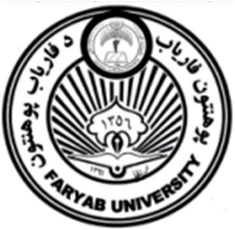 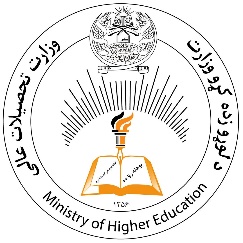 پوهنتون فاریابپوهنحی(                       )دیپارتمنت(                        ) اسم و رتبه استاد (                           )پلان بهبود تدریس برای سمستر بهاری سال 1401 مطابق 1443 هجری قمریامضاء استادپلان بهبود تدریس فوق در مجلس مورخ  9/ 1 / 1401 مطابق 26-8-1443 هجری قمری دیپارتمنت تصویب و ثبت پروتوکول شماره  (             ) بوده و قابل تطبیق می باشد.اسم و امضای آمر دیپارتمنت: (                                             )شمارهفعالیتشخص مسؤولمهلتدستآورد / نتیجه مطلوبپیشرفت فعالیتملاحظات1تدوین کورس پالیسی مطابق مفردات درسیاستاد مضمون و آمریت دیپارتمنتتا اخیر سمسترتطبیق مکمل مفردات درسیC2پیشبرد دروس سمستر با استفاده از تلویزیون های LEDاستاد مضمون و ریاست پوهنحًیدر طول سمستر بهبود وضعیت تدریس و پیشرفت پروسه تطبیق کورس پالیسیP3سهیم ساختن بیشتر محصلان در پروسه تدریساستاد مضموندر طول سمسترپروسه یاد دهی و یادگیریP4استفاده از روش آموزش مبتنی برنتایج و  محصل محوری وسایر روش های نویناستاد مضمون  و ریاست پوهنحًی در طول سمستربهبود پروسه تدریس و بلند بردن سهم محصلان در پروسه یادگیریP5تدویر کنفرانس علمی و آموزشی برای استادان و محصلاناستاد مضمون و آمریت دیپارتمنت در طول سمسترباعث بلند رفتن سطح آگاهی استادان و محصلان میشودP6اشتراک در سمینارها و کنفرانس های علمی و  آموزشی داخلی و خارجیآمر دیپارتمنت و رئیس فاکولتهدر طول سال باعث بهبود پروسه تدریس P7اجرای ارزیابی خودیاستاد مضمونتا اخیر هفته ششمبرای شناخت نقاط ضعف وقوتP8معرفی منابع و ممد درسیاستاد مضموندر طول سمستربرای کسب معلومات بیشتر در مورد مضمونP9حل مشکلات درسی محصلان در مورد مضموناستاد مضموندرطول سمستربرای بلند بردن سطح آگاهی محصلان در مورد مضمون نقش اساسی دارد.P10ارائه اهداف آموزشی فصول درسی در آغاز ساعت درسیاستاد مضموندر طول سمستربرای مشخص نمودن نتایج متوقعه درس از اهمیت بالای برخودار استP